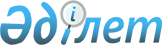 Об установлении квоты рабочих мест для трудоустройства лиц, состоящих на учете службы пробации, а также для лиц, освобожденных из мест лишения свободы
					
			Утративший силу
			
			
		
					Постановление акимата Абайского района Восточно-Казахстанской области от 26 марта 2018 года № 62. Зарегистрировано Департаментом юстиции Восточно-Казахстанской области 9 апреля 2018 года № 5592. Утратило силу постановлением акимата Абайского района Восточно-Казахстанской области от 1 апреля 2021 года № 46
      Сноска. Утратило силу постановлением акимата Абайского района Восточно-Казахстанской области от 01.04.2021 № 46 (вводится в действие по истечении десяти календарных дней после дня его первого официального опубликования).

      Примечание РЦПИ.

      В тексте документа сохранена пунктуация и орфография оригинала.
      В соответствии с подпунктом 2) пункта 1 статьи 18 Уголовно-исполнительного кодекса Республики Казахстан от 5 июля 2014 года, подпунктами 7), 8) статьи 9 Закона Республики Казахстан от 6 апреля 2016 года "О занятости населения", подпунктом 14-1) пункта 1 статьи 31 Закона Республики Казахстан от 23 января 2001 года "О местном государственном управлении и самоуправлении в Республике Казахстан", приказом Министра здравоохранения и социального развития Республики Казахстан от 26 мая 2016 года № 412 "Об утверждении Правил квотирования рабочих мест для трудоустройства граждан из числа молодежи, потерявших или оставшихся до наступления совершеннолетия без попечния родителей, являющихся выпускниками организация образования, лиц, освобожденных из мест лишения свободы, лиц, состоящих на учете службы пробации" (зарегистрирован в Реестре государственной регистрации нормативных правовых актов № 13898), акимат Абайского района ПОСТАНОВЛЯЕТ:
      1. Установить квоту рабочих мест для трудоустройства лиц, состоящих на учете службы пробации, а также для лиц, освобожденных из мест лишения свободы согласно приложению.
      2. Контроль за исполнением настоящего постановления возложить на заместителя акима района Таттибекова Б.
      3. Настоящее постановление вводится в действие по истечении десяти календарных дней после дня его первого официального опубликования. Перечень организаций, для которых устанавливается квота рабочих мест для трудоустройства лиц, состоящих на учете службы пробации, а также лиц, освобожденных из мест лишения свободы
					© 2012. РГП на ПХВ «Институт законодательства и правовой информации Республики Казахстан» Министерства юстиции Республики Казахстан
				
      Аким района 

Ж. Байсабыров
Приложение
к постановлению акимата
Абайского района
от "26" марта 2018 года
№ 62
   №
Наименование организации
Списочная численность работников
Размер квоты в процентном выражении от списочной численности работников
Количество рабочих мест, человек
1
Государственное коммунальное казенное предприятие "Дом культуры" Абайского района
53 человек
1 %
1
2
Коммунальное государственное казенное предприятие "Абайская центральная районная больница" управления здравоохранения Восточно-Казахстанской области
208 человек
1 %
2